PALAZZO DEI PAPI VECCHIOLE  PALACE  DEI PAPI EST UN EXEMPLE D'ARCHITECTURE GOTHIQUE.IL A ÉTÉ CONSTRUIT POUR LE TRANSFERT DU SIÈGE EN PAPAL À AVIGNONE.LE PALAIS A ÉTÉ CONÇU PAR BENEDETTO XII.EMSUITE CLEMENTE V CONSTRUIT LA DEUXIÈME PARTIE DU PALAIS APPELLE’ PALAIS NEUF.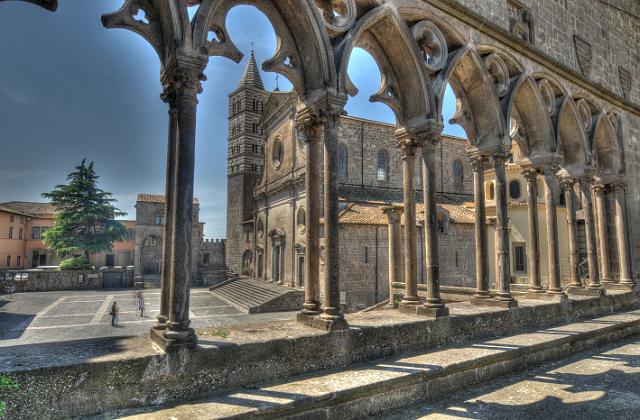 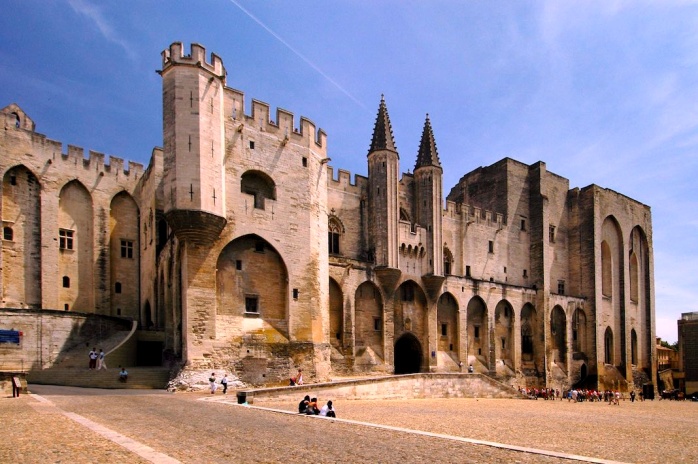 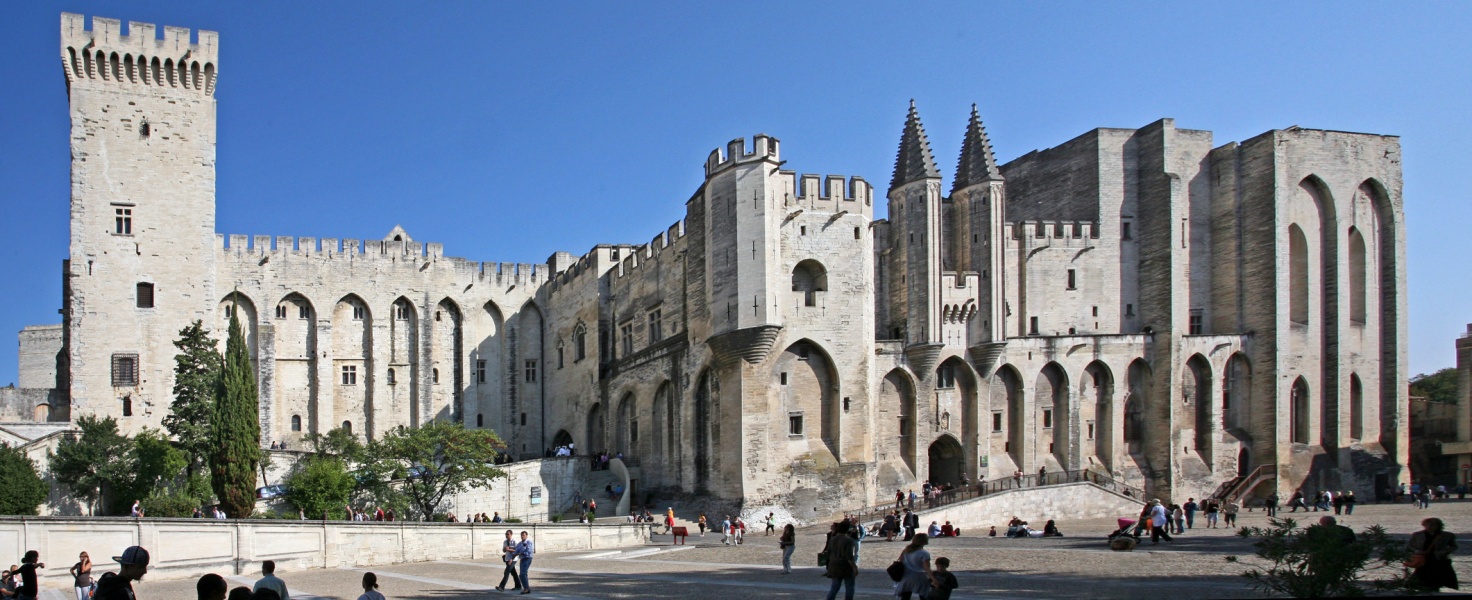 